________________________________________________/vārds, uzvārds/   ________________________________________________/adrese/________________________________________________/tālruņa numurs/   ________________________________________________/e-pasta adrese/I E S N I E G U M SAtbildi vēlos saņemt (atzīmēt nepieciešamo):_________________                                          _______________________________               /datums/                                                                                             /paraksts, paraksta atšifrējums/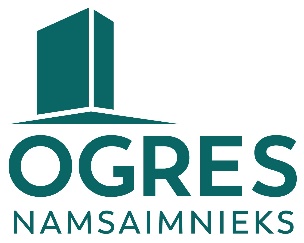 Sabiedrībai ar ierobežotu atbildību“Ogres Namsaimnieks”Mālkalnes prospektā 3, Ogrē, Ogres novadā, LV-5001uz e-pastu _____________________________________uz dzīvesvietu__________________________________telefoniskiatbilde nav nepieciešama